Obec Mladoňovice srdečně zve všechny občany i přátele obce na 1. část cestopisného  vyprávění z cyklu                       Za dva roky kolem světa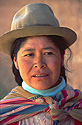     JIŽNÍ AMERIKABrazílie, Argentina, Peru, Bolívie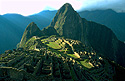  v pátek 17. března 2017 od 18,00 hod.         v zasedačce obecního úřadu v MladoňovicíchPromítá a vypráví:   paní Gabriela Kozáková                                                                          Vstupné: 50,- KčV rámci programu budete moci ochutnat speciality jihoamerické kuchyně 